GARDENING 				Name________________ Can you cut out the pictures on the next page and place them under good or bad for the gardenGOOD 						BAD 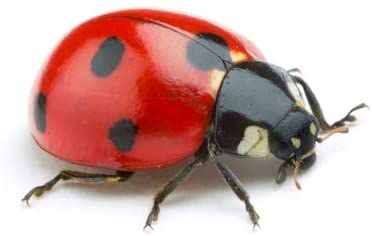 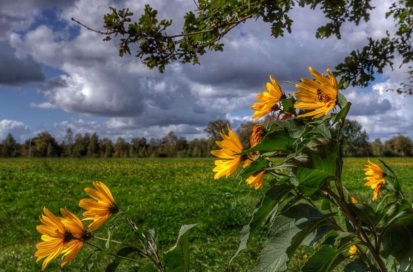       LADYBIRD			 STRONG WINDS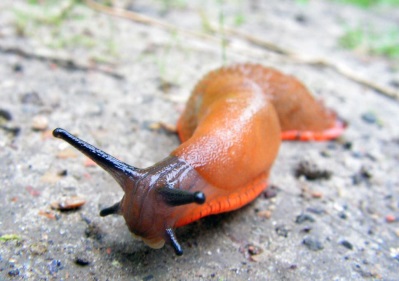 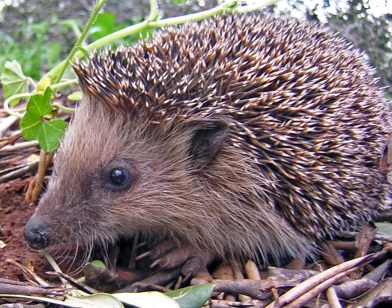 SLUGS				HEDGEHOG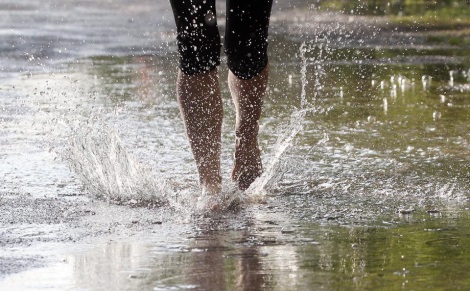 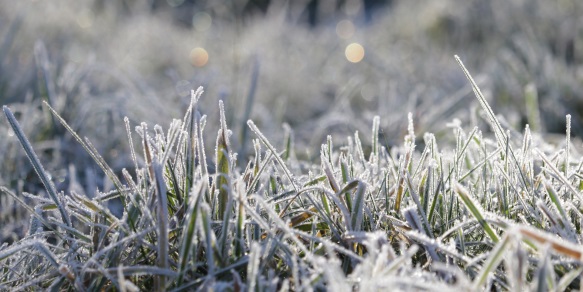     RAIN				FROST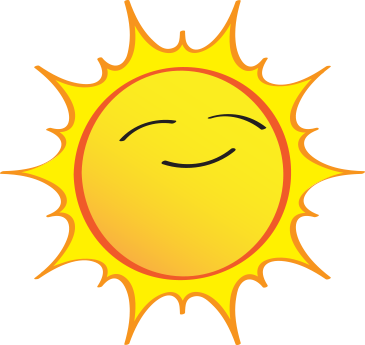 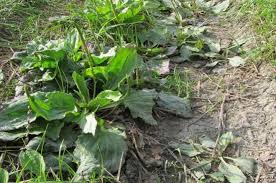 	SUN					WEEDS 